СОВЕТ ДЕПУТАТОВ МУНИЦИПАЛЬНОГО ОБРАЗОВАНИЯ«НОВОДУГИНСКИЙ РАЙОН» СМОЛЕНСКОЙ ОБЛАСТИР Е Ш Е Н И Еот «13» апреля 2018 года							                    № 17Об отчете Председателя Совета депутатовмуниципального образования «Новодугинскийрайон» Смоленской области «Об итогахработы Совета депутатов муниципального образования «Новодугинский район»Смоленской области за 2017 год»Заслушав и обсудив отчет Председателя Совета депутатов муниципального образования «Новодугинский район» Смоленской области В.М.Копылова,Совет депутатов муниципального образования «Новодугинский район» Смоленской областиРЕШИЛ:1. Отчет Председателя Совета депутатов муниципального образования «Новодугинский район» Смоленской области В.М.Копылова «Об итогах работы Совета депутатов муниципального образования «Новодугинский район» Смоленской области за 2017 год» принять к сведению (прилагается).2. Опубликовать отчет Председателя Совета депутатов муниципального образования «Новодугинский район» Смоленской области «Об итогах работы Совета депутатов муниципального образования «Новодугинский район» Смоленской области за 2017 год» в Новодугинской районной газете «Сельские зори».Председатель Совета депутатов муниципального образования«Новодугинский район» Смоленской области                                                                               В.М. КопыловПриложение                                                        к решению Совета депутатов                                                        муниципального образования                             «Новодугинский район»                                          Смоленской областиот «13» апреля 2018 года № 17Отчет об итогах работы Совета депутатов муниципального образования «Новодугинский район» Смоленской области за 2017 годСостав представительного органа и организационно-правовое обеспечение его деятельностиСовет депутатов муниципального образования «Новодугинский район» Смоленской области (далее - Совет депутатов) является постоянно действующим представительным органом муниципального образования «Новодугинский район» Смоленской области. Деятельность Совета депутатов организована в соответствии с Конституцией Российской Федерации, Федеральным и областным законодательствами, Уставом муниципального образования «Новодугинский район» Смоленской области (новая редакция) и Регламентом Совета депутатов.Основным направлением деятельности Совета депутатов является принятие исчерпывающих мер, направленных на обеспечение социально-экономической стабильности в районе, поддержания законности и правопорядка, предоставление условий для жизнеобеспечения жителей нашего района. Работа Совета депутатов ведется под руководством Председателя Совета депутатов муниципального образования «Новодугинский район» Смоленской области. Совет депутатов пятого созыва был сформирован на муниципальных выборах в сентябре 2015 года и насчитывает 15 депутатов (13 депутатов фактически). По партийной принадлежности депутаты распределились следующим образом: члены партия «Единая Россия» - 3, сторонники партии «Единая Россия» - 5, партия «КПРФ» - 1, беспартийных - 4Депутаты работают активно, слаженно и добросовестно. Деятельность депутатов всегда на виду, главными критериями, которыми руководствуются депутаты, являются законность, ответственность, открытость перед избирателями.Для эффективной работы Совета депутатов ежегодно составляется перспективный план нормотворческой деятельности, которым руководствуется депутатский корпус. При планировании работы Совета депутатов основное внимание уделяется значимости и актуальности вопросов, вносимых на заседания Совета депутатов. Вопросы, возникающие в рабочем порядке, принимаются и вносятся в план дополнительно. Перспективный план работы предусматривает деятельность Совета депутатов по следующим основным направлениям: - нормотворческая деятельность по дальнейшему формированию и совершенствованию нормативно-правовой базы в области социальной, экономической, бюджетной политики; - осуществление контрольных функций за исполнением органами местного самоуправления и их должностными лицами полномочий по решению вопросов местного значения. Все пункты перспективного плана на 2017 год рассмотрены, по всем из них приняты соответствующие решения.Работа по основным направлениям деятельности Совета депутатов осуществляется в различных формах. Основными формами деятельности Совета депутатов являются: - совершенствование правовой базы местного самоуправления; - приведение в соответствие с Федеральным законодательством и законами Смоленской области муниципальных правовых актов; -    разработка проектов решений Совета депутатов;- утверждение и контроль за исполнением бюджета муниципального образования «Новодугинский район»; -   прием населения и содействие в решении вопросов местного значения;-   проведение заседаний постоянных депутатских комиссий;-   проведение заседаний Совета депутатов;-    контроль за исполнением ранее принятых решений Совета депутатов;-   участие в публичных слушаниях.Особенностью работы в 2017 году явилось то, что в муниципальном образовании «Новодугинский район» прошли выборы Главы района В составе конкурсной комиссии участвовали депутаты Совета депутатов. Глава муниципального образования «Новодугинский район» был избран на конкурсной основе депутатами Совета депутатов.Аппаратом Совета депутатов осуществляется организационно-техническое обеспечение деятельности Совета депутатов, координируется работа по опубликованию и обнародованию нормативных правовых актов, осуществляется взаимодействие с Советами депутатов сельских поселений, руководителями предприятий и организаций. Документационное обеспечение осуществляется в бумажном и электронном видах.В соответствии с требованиями законодательства к регистрации муниципальных правовых актов в 2017 году Советом депутатов осуществлялась работа по подготовке и представлению муниципальных правовых актов, принятых представительным органом для включения их в Регистр муниципальных нормативных правовых актов Смоленской области. Данная работа проводится в целях систематизации и учета муниципальных нормативных правовых актов, а также реализации конституционного права граждан на ознакомление с документами, непосредственно затрагивающими их права и свободы. Так, в 2017 году в Реестр включено 23 решения нормативно-правового характера.Создание системы муниципальных правовых актов. Нормотворческая деятельностьОдной из основных форм работы представительного органа является нормотворческая деятельность, исходя из полномочий, закрепленных законами РФ, областными законами и Уставом муниципального образования «Новодугинский район» Смоленской области (новая редакция). Это выражается в подготовке, разработке муниципальных нормативно-правовых актов и их принятии на заседании Совета. База нормативно-правовых актов представлена как в электронном виде, так и на бумажном носителе.В течение 2017 года состоялось 18 заседаний Совета депутатов, в том числе – 5 внеочередных. Принято 126 решений, по инициативе Совета депутатов разработано и внесено 75 проектов решений, по инициативе Администрации района – 51. По каждому голосуемому вопросу соблюдался кворум. В рамках своих полномочий органы местного самоуправления решают вопросы, связанные с инвестиционной деятельностью, управлением муниципальной собственностью, земельными отношениями, а также вносят соответствующие изменения. Наиболее важными решения в этой сфере являются:Об утверждении прогнозного плана приватизации имущества муниципального образования «Новодугинский район» Смоленской области на 2017 год.О      системе      налогообложения      в         виде единого   налога    на   вмененный     доход    для    отдельных    видов деятельности на территории     муниципального    образования «Новодугинский район» Смоленской области Об урегулировании правоотношений в сфере приватизации имущества муниципального образования «Новодугинский район» Смоленской областиОб утверждении нормативов градостроительного проектирования муниципального образования «Новодугинский район» Смоленской области и сельских поселений Новодугинского района Смоленской областиО внесении изменений в решение Совета депутатов муниципального образования «Новодугинский район» Смоленской области от 27.05.2016 № 60 «Об установлении ставок арендной платы за земельные участки на территории муниципального образования «Новодугинский район» Смоленской области, находящиеся в муниципальной собственности муниципального образования «Новодугинский район» Смоленской области, по видам разрешенного использования и категориям арендаторов земельных участков»Были рассмотрены и приняты решения об утверждении Положений, Порядков, Правил, а также внесены изменения в существующие нормативно-правовые акты:Об утверждении положения о порядке управления и распоряжения муниципальным имуществом муниципального образования «Новодугинский район» Смоленской областиОб утверждении Порядка предоставления иных межбюджетных трансфертов из местного бюджета муниципального образования «Новодугинский район» Смоленской области;Об утверждении Кодекса депутатской этики;Об утверждении Правил землепользования и застройки сельских поселений Новодугинского района Смоленской области;О внесении изменений в Положение о порядке проведения конкурса по отбору кандидатов на должность Главы муниципального образования «Новодугинский район» Смоленской области, утвержденное решением Совета депутатов муниципального образования «Новодугинский район» Смоленской области от 01 сентября 2015 года № 81;О внесении изменений в Регламент Совета депутатов муниципального образования «Новодугинский район» Смоленской области, утвержденный решением Совета депутатов муниципального образования «Новодугинский район» Смоленской области от 25 ноября 2009 года № 77.В целях приведения Устава муниципального образования «Новодугинский район» Смоленской области (новая редакция) в соответствие с Федеральным и областным законодательством в апреле 2017 года были внесены и зарегистрированы Управлением Министерства юстиции Российской Федерации по Смоленской области изменения в Устав муниципального образования «Новодугинский район» Смоленской области. В декабре 2017 года началась процедура по внесению новых изменений Устав муниципального образования «Новодугинский район» Смоленской области.На заседаниях Совета депутатов рассматривался ряд вопросов и принимались необходимые правовые акты для улучшения социальной сферы, образования, культуры и здравоохранения, жилищно-коммунального хозяйства.  С этой целью заслушивалась информация как руководителей органов и структурных подразделений Администрации муниципального района, так и руководителей муниципальных предприятий и учреждений по следующим вопросам:О создании условий для развития на территории муниципального образования «Новодугинский район» Смоленской области физической культуры и массового спортаО готовности сельскохозяйственных предприятий района к весенне-полевым работамО состоянии и подготовке к ремонту дорог на территории муниципального образования «Новодугинский район» Смоленской областиОб организации отдыха детей в каникулярное время на территории муниципального образования «Новодугинский район» Смоленской областиО благоустройстве центральных населенных пунктов поселенийОб итогах уборки урожая и подготовке сельскохозяйственных предприятий к осенне-зимнему периодуО подготовке учреждений к отопительному сезонуО работе МКУДО «Новодугинская детская юношеская спортивная школа»Об организации деятельности по опеке и попечительству в муниципальном образовании «Новодугинский район» Смоленской областиОб организации питания в образовательных организациях муниципального образования «Новодугинский район» Смоленской областиЗа 2017 год принято 69 правовых акта (в том числе нормативных):- по вопросам бюджетных отношений – 33- по вопросам инвестиционной деятельности, муниципальной собственности, аренде, земельным отношениям – 11- по вопросам утверждения Положений, Порядков, Правил - 3- по внесению изменений в ранее принятые Положения, Порядки, Правила – 6- по вопросам награждения – 16 За время работы районный Совет депутатов четырежды инициировал проведение публичных слушаний, используя их как форму совместного обсуждения проектов нормативных актов:«Проект отчета об исполнении местного бюджета за 2016 год»; «Проект местного бюджета на 2018 год и на плановый период 2019 и 2020 годов»;«Проект основных показателей прогноза социально-экономического развития муниципального образования «Новодугинский район» Смоленской области на 2018 год и на период до 2020 года»; «О внесении изменений в Устав муниципального образования «Новодугинский район» Смоленской области (новая редакция)». Проводя публичные слушания, Совет депутатов ставит следующие цели:- информирование населения о наиболее важных вопросах, по которым предполагается принятие решения; - выявление мнения жителей по поводу содержания этих вопросов;- принятие решений с учетом мнения населения. При проведении публичных слушаний каких-либо нарушений законодательства допущено не было. По результатам проведения публичных слушаний были приняты итоговые документы. Одним из важнейших направлений в деятельности Совета депутатов муниципального образования является принятие решений, связанных с утверждением бюджета муниципального района, внесением необходимых изменений в местный бюджет района (были внесены изменения 9 раз), основного финансового документа, а также со своевременным внесением в него всех необходимых изменений и дополнений. Это документ, обеспечивающий жизнедеятельность всего муниципального образования, имеющий большое значение для каждого жителя. Многочисленные экономические и социальные процессы, происходящие в районе, диктуют необходимость таких изменений.Работа постоянных комиссий Совета депутатов муниципального образования «Новодугинский район» В Совете депутатов созданы четыре постоянных депутатских комиссии: 1) комиссия по вопросам экономического развития, бюджета, финансовой и налоговой политике (председатель Горланова С.А.); 2)  комиссия по социальным вопросам (председатель Солдатенкова В.А.);3) комиссия по вопросам агропромышленного комплекса, жилищно-коммунального хозяйства и муниципального имущества (председатель Шашков Л.И.); 4)   комиссия по инвестиционной деятельности (председатель Осипов В.Г.)Постоянными комиссиями Совета депутатов по вопросам, отнесенным к их компетенции, осуществляется предварительное рассмотрение проектов решений, определяется соответствие проектов решений и прилагаемых к ним документов федеральным и областным законам, по каждому вопросу принимается решение рекомендательного характера, проводится их подготовка к рассмотрению Советом депутатов.Постоянные депутатские комиссии за 2017 год провели 36 заседаний. Депутаты постоянных комиссий не только принимают активное участие в нормотворческой деятельности, но и систематически контролируют ход реализации муниципальных правовых актов, деятельность исполнительных органов, связанную с решением вопросов местного значения на территории района. Надо отметить, что члены комиссии активно участвуют в обсуждении вопросов по направлениям своих комиссий. Взаимодействие с органами местного самоуправления, со средствами массовой информации. Деятельность Совета депутатов проходит в тесном и конструктивном сотрудничестве с Администрацией муниципального образования, сельскими поселениями, районной прокуратурой, организациями муниципального образования. Представители прокуратуры участвуют в работе заседаний Совета депутатов. Все проекты решений, материалы перед рассмотрением на заседании отправляются в прокуратуру с целью предварительного их изучения.  Также в прокуратуру направляются копии принятых решений Совета депутатов. Аппарат Совета депутатов обеспечивает своевременное и полное представление информации и документов по требованию прокуратуры. Заседания Совета депутатов муниципального образования «Новодугинский район» проводятся открыто, с приглашением должностных лиц Администрации муниципального района; Глав муниципальных образований сельских поселений; руководителей предприятий, учреждений и организаций; должностных лиц органов государственной власти и органов местного самоуправления, представителей общественности и средств массовой информации. Тексты решения, информация о деятельности Совета депутатов размещается на сайте Администрации муниципального образования «Новодугинский район» Смоленской области.В целях решения вопросов местного значения, обсуждения проектов муниципальных правовых актов по вопросам местного значения, доведения до сведения жителей муниципального образования официальной информации о социально-экономическом и культурном развитии муниципального образования, о развитии его общественной инфраструктуры и иной официальной информации активно используются средства массовой информации, в частности газета «Сельские зори». Население своевременно оповещается через газету о месте и времени проведения заседаний Совета депутатов, в ней же публикуются тексты решений Совета депутатов.Контрольная деятельность.В соответствии с Федеральным законом  «Об общих принципах организации местного самоуправления в Российской Федерации» представительный орган наделён полномочиями по контролю за деятельностью исполнительной власти и деятельностью должностных лиц по реализации полномочий по вопросам местного значения. На заседаниях Совета депутатов муниципального образования «Новодугинский район» выступали:- с отчетами о результатах своей деятельности за 2016 год - Глава муниципального района, -  с отчетами о состоянии оперативной обстановки за 2016 год -  начальник отдела полиции по Новодугинскому району межмуниципального отдела МВД России «Гагаринский», - с отчетом о результатах деятельности за 2016 год - председатель Контрольно - ревизионной комиссии МО «Новодугинский район» Смоленской области.В порядке контроля депутаты рассматривают отчет об исполнении бюджета муниципального района за квартал, полугодие, девять месяцев и принимают его к сведению.  В марте депутаты утверждают отчет об исполнении местного бюджета и итоги социально-экономического развития муниципального образования «Новодугинский район» за предыдущий год. Были сбалансированы и утверждены показатели социально-экономического развития муниципального образования «Новодугинский район» Смоленской области на 2018 год и на период до 2020 года.Заключения на проекты муниципальных правовых актов об исполнении бюджета за прошедший год, бюджете на следующий год и внесении изменений в решение о бюджете представляются в Совет депутатов Контрольно-ревизионной комиссией вовремя. Контрольно-ревизионной комиссией предоставлено 6 заключений на проекты решений о внесении изменений в бюджет муниципального образования «Новодугинский район» Смоленской области на 2017 год и плановый период 2018 и 2019 годов.Проведение экспертно-аналитической работы способствует предотвращению нарушений, так как заключения готовятся на проекты решений, что позволяет своевременно внести необходимые коррективы и не допустить нарушения при принятии нормативных правовых актов. Прием населения депутатами.Депутаты регулярно проводят встречи с избирателями. Прием населения проводится в соответствии с утвержденным Советом депутатов графиком, который публикуется в районной газете «Сельские зори», размещается на официальном сайте муниципального образования. Основными вопросами, содержащимися в поступивших обращениях, являются социальная защита, жилищный вопрос, жилищно-коммунальное хозяйство, транспорт, общественная безопасность, здравоохранение, сельское хозяйство, образование. Ни одно обращение не осталось без внимания.В соответствии с утвержденным графиком, депутаты регулярно проводят прием населения, они знают изнутри проблемы жителей района.  С помощью депутатского фонда, образованного наиболее активными депутатами, осуществлялось оказание помощи гражданам, попавшим в трудные жизненные ситуации, на улучшение жилищных вопросов. Была оказана помощь в установке карнизов дома жителю д. Капустино, произведена замена полов в одной из квартир в д. Перчиха, выделялась материальная помощь на лечение, на обустройство клуба в д. Хвощеватое, оказана помощь в приобретении и доставке дров жителям д. Капустино, помогли в подводке газа в с. Новодугино.Заключение.Таким образом, работа Совета депутатов за отчетный период осуществлялась планомерно и в соответствии с существующим законодательством. В 2018 году предстоит не менее сложная, чем в прошедшем году, работа. Накопленный опыт позволяет сделать определенные выводы и сформулировать реальные задачи на текущий год. К их числу можно отнести:выполнение утвержденного бюджета района;реализация   муниципальных программ;контроль за исполнением решений Совета депутатов;обеспечение реализации мер по сохранению социальной стабильности на территории муниципального образования.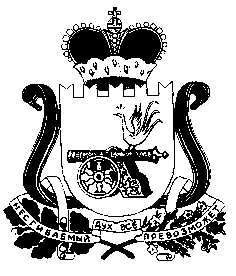 